بسمه تعالی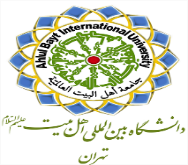 مدیر محترم گروه........................ سلام علیکماحتراما، اینجانب آقای / خانم.........................تقاضای استفاده از ماده 24 آئین نامه دوره کارشناسی ارشد جهت ترمیم معدلم را دارم.	امضاء دانشجو	  	    	       معاون محترم آموزشی و فرهنگی :سلام علیکم احتراما ، آقای / خانم.........................تقاضای استفاده از ماده 24 آئین نامه دوره کارشناسی ارشد جهت ترمیم معدل را دارد خواهشمند است دستور فرمائید موضوع بررسی واعلام گردد.              مدیر گروه                   رئیس محترم اداره خدمات آموزش :باسلام لطفا نسبت به بررسی وضعیت تحصیلی نامبرده برابر مقررات به منظور استفاده از ماده 24 آئین نامه  دوره کارشناسی ارشد   اقدام گردد.                                                                                                                                                       معاون آموزشی و فرهنگی	 : معاون محترم آموزشی و فرهنگی سلام علیکماحتراما به استحضار می رساند آقای / خانم .........................................دانشجوی دوره کارشناسی ارشد ..........................از نظر مقررات آموزشی مشمول استفاده از ماده 24 آئین نامه دوره کارشناسی ارشد برای ترمیم معدل می شود / نمی شود .	                                                                                                     رئیس اداره خدمات آموزشی مدیر محترم گروه ........................ .:سلام علیکمآقا / خانم ............................................دانشجوی دوره کارشناسی ارشد رشته ......................................جهت استفاده از تسهیلات ماده 24 آئین نامه دوره کارشناسی ارشد خدمتتان معرفی می گردد                                                                                                                                          معاون آموزشی و فرهنگی                                                                             معاون  محترم آموزشی و فرهنگی :   به استناد تبصره 24 آئین نامه آموزشی مقطع کارشناسی ارشد به شماره   ...................    مورخ ......................  مبنی بر اخذ درس یا دروس به جهت ترمیم معدل ، بدینوسیله نمرات دروس امتحان گرفته شده در نیمسال.............................دانشجو ........................به شماره دانشجوئی .................................طبق  جدول ذیل برای اقدام بعدی ایفاد می گردد.   نام ونام خانوادگی مدیر گروه آموزشی ....................................         . امضا ء  وتاریخ :.......................       رئیس ادره خدمات آموزشی  : لطفا نسبت به ثبت نمرات ترمیم معدل اقدام گردد.                                                                                                              معاون آموزشی و فرهنگی    